課題八  民國社會的巨變觀看以下影片，回答有關問題。影片介紹了哪個與晚清革命有關的歷史地點？			中山紀念公園		B. 香港公園百子里公園			D. 楊衢雲公園								             2. 	根據影片內容，在適當的空格內填寫代表字母，完成以下時間線。3. 	影片中的晚清時期的年輕人對國家的感情是怎樣的？試舉例說明之。4. 	根據影片內容，推測孫中山與他的同志成立革命團體的原因。網頁：孫中山起義之路網址：https://www.youtube.com/watch?v=khiBAA2JXdg 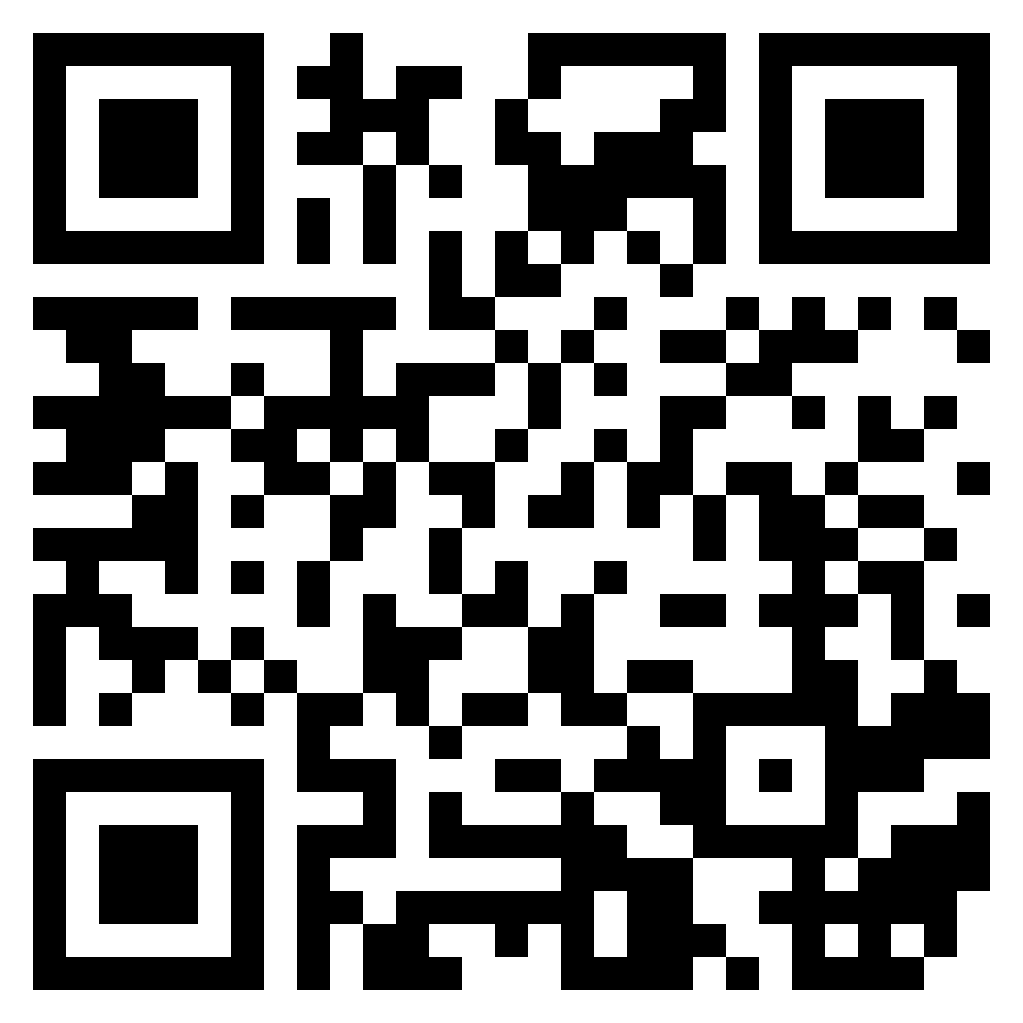 